COURSE DEFINITION								updated
See Course and Program Development Policy and Procedures (http://www.ubalt.edu/about-ub/offices-and-services/provost/courses-and-program-development/Curriculum_Procedures_Final_3-3-15.docx) for instructions.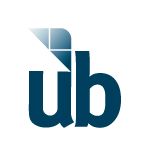 1. DATE PREPARED2. PREPARED BY3. DEPARTMENT/DIVISION4. COURSE NUMBER(S) with COURSE CODE(S)5. COURSE TITLE6. CREDIT HOURS7. CATALOG DESCRIPTION (Wording must be exactly as it will appear in the catalog)8. PREREQUISITES9.  COURSE PURPOSE (how the course is to be used in the curriculum; e.g., required for the major, elective, etc.)10. GENERAL EDUCATION AREA (if applicable; e.g., social sciences, humanities, mathematics, etc.)11. COURSE TYPE/COMPONENT (clinical, continuance, discussion, field studies, independent study, laboratory, lecture, practicum, research, seminar, supervision, thesis research, tutorial or workshop; this must match PeopleSoft 9.0 coding, so check with your dean’s office if you are unsure of the correct entry)12.  FACULTY QUALIFIED TO TEACH COURSE13.  CONTENT OUTLINE14.  STUDENT LEARNING OUTCOMES15.  TYPICAL ASSESSMENT STRATEGIES16.   SUGGESTED TEXT(S) and MATERIALS (e.g. textbooks, equipment, software, etc., that students must purchase)17.    SPECIAL GRADING OPTIONS (ONLY IF APPLICABLE) – E.G., COURSE BE TAKEN S/U 18.     SUGGESTED CLASS SIZE19.     LAB FEES (if applicable) (include amount and for what expenses fees will be used)